муниципальное автономное общеобразовательное учреждение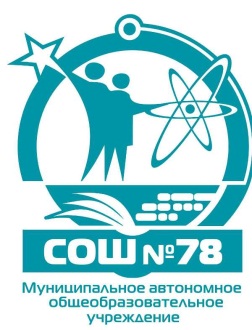 «Средняя общеобразовательная школа № 78»650024,г. Кемерово, ул. Ю.Двужильного,12в, тел. 63-30-78, эл. адрес: kemschool78@mail.ru сайт школы:school78kem.ru УтверждаюДиректор МАОУ «Средняя общеобразовательная школа №78»                                                                                             ___________ Н.С. ДьяченкоПоложениео XI городской выставке «Зимняя сказка».1. Участники выставки1.1. Участники Конкурса делятся на две возрастные категории:1 категория: 10- 13 лет;2 категория: 14 -17 лет. 2. Время, место и порядок проведенияРаботы принимаются до 2 декабря!!!3. Условия проведения выставки3.1. Номинации:«Новогодняя красавица» - флористическая елочка. «Цветущая зима» - праздничная настенная флористическая композиция. «Новогодняя открытка» - оригинальные варианты оформления новогоднего поздравления, размер открытки не более А4.«Стильные преобразования» - арт-объект.На выставку принимается не более двух работ в каждой номинации от участника. Каждая работа сопровождается этикеткой, в которой указывается: номинация, название работы, фамилия, имя участника (полностью), школа, класс, возраст, название детского объединения, учреждение, Ф.И.О руководителя (полностью).Для участия в городской выставке, необходимо оплатить ОРГАНИЗАЦИОННЫЙ ВЗНОС - 100 рублей с каждого участника. Если ребенок будет участвовать только на школьном уровне, то БЕСПЛАТНО!!!